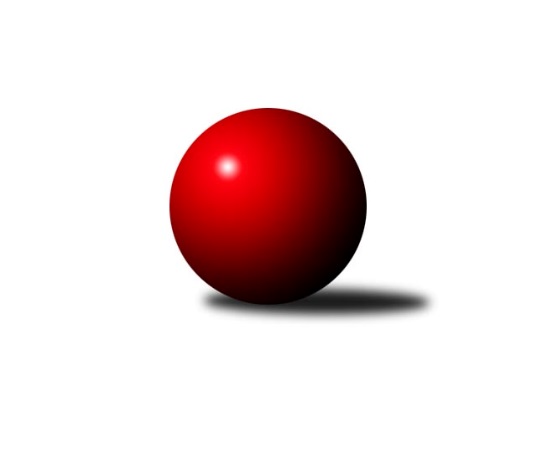 Č.4Ročník 2013/2014	5.10.2013Nejlepšího výkonu v tomto kole: 2662 dosáhlo družstvo: TJ Horní Benešov ˝C˝Krajský přebor OL 2013/2014Výsledky 4. kolaSouhrnný přehled výsledků:TJ Kovohutě Břidličná ˝B˝	- KK PEPINO Bruntál	4:12	2354:2406		4.10.TJ Kovohutě Břidličná ˝A˝	- KKŽ Šternberk ˝A˝	14:2	2408:2256		5.10.KK Zábřeh  ˝C˝	- KK Jiskra Rýmařov ˝B˝	2:14	2375:2432		5.10.Spartak Přerov ˝C˝	- TJ Tatran Litovel	14:2	2631:2442		5.10.TJ Horní Benešov ˝C˝	- SKK Jeseník ˝B˝	12:4	2662:2482		5.10.KK Šumperk ˝B˝	- TJ  Krnov ˝B˝	14:2	2564:2402		5.10.Tabulka družstev:	1.	Spartak Přerov ˝C˝	4	4	0	0	50 : 14 	 	 2511	8	2.	TJ Kovohutě Břidličná ˝A˝	4	4	0	0	48 : 16 	 	 2472	8	3.	TJ Horní Benešov ˝C˝	4	3	0	1	46 : 18 	 	 2569	6	4.	KK Šumperk ˝B˝	4	3	0	1	46 : 18 	 	 2455	6	5.	KK Jiskra Rýmařov ˝B˝	3	2	0	1	28 : 20 	 	 2515	4	6.	SKK Jeseník ˝B˝	4	2	0	2	32 : 32 	 	 2451	4	7.	TJ Sokol Mohelnice	3	1	1	1	24 : 24 	 	 2470	3	8.	KK PEPINO Bruntál	4	1	1	2	26 : 38 	 	 2383	3	9.	KK Zábřeh  ˝C˝	4	1	1	2	26 : 38 	 	 2331	3	10.	TJ Tatran Litovel	4	1	0	3	20 : 44 	 	 2426	2	11.	TJ Kovohutě Břidličná ˝B˝	4	0	1	3	20 : 44 	 	 2417	1	12.	KKŽ Šternberk ˝A˝	3	0	0	3	10 : 38 	 	 2328	0	13.	TJ  Krnov ˝B˝	3	0	0	3	8 : 40 	 	 2375	0Podrobné výsledky kola:	 TJ Kovohutě Břidličná ˝B˝	2354	4:12	2406	KK PEPINO Bruntál	Zdeněk Fiury st.	 	 195 	 218 		413 	 2:0 	 374 	 	184 	 190		Pavel Dvořák	Vladimír Štrbík	 	 158 	 190 		348 	 0:2 	 444 	 	215 	 229		Lukáš Janalík	Miloslav Krchov	 	 196 	 191 		387 	 0:2 	 398 	 	207 	 191		František Ocelák	Zdeněk Chmela ml.	 	 181 	 211 		392 	 0:2 	 402 	 	198 	 204		Tomáš Janalík	Josef Veselý	 	 193 	 215 		408 	 2:0 	 379 	 	193 	 186		Richard Janalík	Zdeněk Fiury ml.	 	 192 	 214 		406 	 0:2 	 409 	 	209 	 200		Zdeněk Hudecrozhodčí: Nejlepší výkon utkání: 444 - Lukáš Janalík	 TJ Kovohutě Břidličná ˝A˝	2408	14:2	2256	KKŽ Šternberk ˝A˝	Jiří Procházka	 	 213 	 205 		418 	 2:0 	 375 	 	179 	 196		Petr Pick	Leoš Řepka	 	 206 	 188 		394 	 2:0 	 368 	 	193 	 175		Pavel Smejkal	Ivo Mrhal st.	 	 193 	 207 		400 	 2:0 	 360 	 	177 	 183		Zdeněk Vojáček	Jiří Večeřa	 	 206 	 199 		405 	 2:0 	 392 	 	192 	 200		Emil Pick	Jan Doseděl	 	 210 	 197 		407 	 2:0 	 373 	 	189 	 184		Václav Gřešek	Tomáš Fiury	 	 194 	 190 		384 	 0:2 	 388 	 	203 	 185		Pavel Ďuriš st.rozhodčí: Nejlepší výkon utkání: 418 - Jiří Procházka	 KK Zábřeh  ˝C˝	2375	2:14	2432	KK Jiskra Rýmařov ˝B˝	Jiří Karafiát	 	 207 	 208 		415 	 2:0 	 379 	 	194 	 185		Jiří Polášek	Václav Čamek	 	 203 	 181 		384 	 0:2 	 386 	 	180 	 206		Marek Hampl	František Langer	 	 195 	 206 		401 	 0:2 	 402 	 	193 	 209		Rudolf Starchoň	Jan Kolář	 	 212 	 183 		395 	 0:2 	 403 	 	212 	 191		Petr Chlachula	Jan Körner	 	 204 	 204 		408 	 0:2 	 444 	 	218 	 226		Martin Mikeska	Jiří Srovnal	 	 197 	 175 		372 	 0:2 	 418 	 	206 	 212		Josef Mikeskarozhodčí: Nejlepší výkon utkání: 444 - Martin Mikeska	 Spartak Přerov ˝C˝	2631	14:2	2442	TJ Tatran Litovel	Jiří Kohoutek	 	 211 	 236 		447 	 2:0 	 370 	 	176 	 194		Jaroslav Ďulík	Rostislav Petřík	 	 219 	 222 		441 	 2:0 	 416 	 	208 	 208		Stanislav Brosinger	Jaroslav Krejčí	 	 219 	 220 		439 	 2:0 	 399 	 	175 	 224		Jaroslav Vidim	Václav Pumprla	 	 213 	 237 		450 	 2:0 	 422 	 	199 	 223		Ludvík Vymazal	Michal Symerský	 	 229 	 211 		440 	 2:0 	 374 	 	177 	 197		Miroslav Sigmund	Stanislav Beňa st.	 	 205 	 209 		414 	 0:2 	 461 	 	241 	 220		Jaromír Janošecrozhodčí: Nejlepší výkon utkání: 461 - Jaromír Janošec	 TJ Horní Benešov ˝C˝	2662	12:4	2482	SKK Jeseník ˝B˝	Jaromír Hendrych st.	 	 215 	 201 		416 	 0:2 	 417 	 	223 	 194		Jana Fousková	Michal Rašťák	 	 197 	 227 		424 	 0:2 	 443 	 	223 	 220		Rostislav Cundrla	Michal Vavrák	 	 217 	 196 		413 	 2:0 	 389 	 	206 	 183		Eva Křapková	Petr Dankovič ml.	 	 226 	 214 		440 	 2:0 	 432 	 	217 	 215		Karel Kučera	David Láčík	 	 250 	 232 		482 	 2:0 	 412 	 	200 	 212		Jaromíra Smejkalová	Jaromír Hendrych ml.	 	 219 	 268 		487 	 2:0 	 389 	 	198 	 191		Martin Zavackýrozhodčí: Nejlepší výkon utkání: 487 - Jaromír Hendrych ml.	 KK Šumperk ˝B˝	2564	14:2	2402	TJ  Krnov ˝B˝	Miroslav Mrkos	 	 221 	 186 		407 	 2:0 	 394 	 	196 	 198		František Vícha	Josef Suchan	 	 212 	 240 		452 	 2:0 	 354 	 	171 	 183		Jitka Kovalová	Michal Strachota	 	 211 	 220 		431 	 2:0 	 370 	 	179 	 191		Vítězslav Kadlec	Milan Vymazal	 	 193 	 212 		405 	 0:2 	 447 	 	242 	 205		Miluše Rychová	Petr Matějka	 	 230 	 230 		460 	 2:0 	 438 	 	222 	 216		Jiří Jedlička	Gustav Vojtek	 	 210 	 199 		409 	 2:0 	 399 	 	198 	 201		Vladimír Vavrečkarozhodčí: Nejlepší výkon utkání: 460 - Petr MatějkaPořadí jednotlivců:	jméno hráče	družstvo	celkem	plné	dorážka	chyby	poměr kuž.	Maximum	1.	Rostislav Cundrla 	SKK Jeseník ˝B˝	459.00	303.0	156.0	3.0	2/3	(475)	2.	Jaromír Hendrych ml. 	TJ Horní Benešov ˝C˝	452.33	305.5	146.8	6.2	2/2	(487)	3.	David Láčík 	TJ Horní Benešov ˝C˝	442.33	306.5	135.8	4.2	2/2	(482)	4.	Martin Mikeska 	KK Jiskra Rýmařov ˝B˝	439.50	304.5	135.0	4.8	4/4	(455)	5.	Petr Matějka 	KK Šumperk ˝B˝	438.17	297.2	141.0	3.2	2/2	(460)	6.	Jaromír Janošec 	TJ Tatran Litovel	437.67	283.0	154.7	4.3	3/4	(461)	7.	Tomáš Potácel 	TJ Sokol Mohelnice	437.33	293.7	143.7	5.7	3/4	(442)	8.	Luděk Zeman 	TJ Horní Benešov ˝C˝	434.50	293.5	141.0	10.5	2/2	(448)	9.	Petr Chlachula 	KK Jiskra Rýmařov ˝B˝	429.00	292.3	136.8	6.0	4/4	(464)	10.	Zdeněk Fiury  ml.	TJ Kovohutě Břidličná ˝B˝	428.50	291.8	136.7	4.0	2/2	(442)	11.	Ludvík Vymazal 	TJ Tatran Litovel	428.50	293.0	135.5	5.3	4/4	(456)	12.	Karel Kučera 	SKK Jeseník ˝B˝	427.00	293.7	133.3	5.0	3/3	(439)	13.	Jaromír Hendrych st. 	TJ Horní Benešov ˝C˝	426.67	293.2	133.5	6.0	2/2	(440)	14.	Rostislav Petřík 	Spartak Přerov ˝C˝	426.50	288.0	138.5	3.5	2/2	(441)	15.	Lukáš Janalík 	KK PEPINO Bruntál	425.75	298.5	127.3	6.3	4/4	(444)	16.	Jiří Karafiát 	KK Zábřeh  ˝C˝	425.25	282.0	143.3	6.5	2/2	(466)	17.	Josef Mikeska 	KK Jiskra Rýmařov ˝B˝	423.75	294.3	129.5	5.8	4/4	(437)	18.	Leopold Jašek 	-- volný los --	423.50	289.2	134.3	6.5	2/2	(452)	19.	Jiří Kohoutek 	Spartak Přerov ˝C˝	423.33	289.5	133.8	7.5	2/2	(460)	20.	Gustav Vojtek 	KK Šumperk ˝B˝	422.83	284.8	138.0	5.5	2/2	(465)	21.	Marek Hampl 	KK Jiskra Rýmařov ˝B˝	422.75	292.8	130.0	7.0	4/4	(453)	22.	Jan Doseděl 	TJ Kovohutě Břidličná ˝A˝	421.83	282.7	139.2	5.2	2/2	(442)	23.	Stanislav Brosinger 	TJ Tatran Litovel	421.75	290.0	131.8	7.0	4/4	(462)	24.	Michal Vavrák 	TJ Horní Benešov ˝C˝	421.67	291.3	130.3	8.0	2/2	(460)	25.	Michal Symerský 	Spartak Přerov ˝C˝	421.67	292.2	129.5	6.0	2/2	(440)	26.	Zdeněk Šebesta 	TJ Sokol Mohelnice	420.50	288.8	131.8	4.8	4/4	(454)	27.	Jaromíra Smejkalová 	SKK Jeseník ˝B˝	420.33	276.8	143.5	2.5	3/3	(443)	28.	Zdeněk Fiury  st.	TJ Kovohutě Břidličná ˝B˝	419.50	277.5	142.0	4.5	2/2	(425)	29.	Ivo Mrhal  st.	TJ Kovohutě Břidličná ˝A˝	419.50	288.0	131.5	4.0	2/2	(435)	30.	Jiří Večeřa 	TJ Kovohutě Břidličná ˝A˝	417.75	288.5	129.3	4.8	2/2	(426)	31.	Dušan Říha 	-- volný los --	416.75	296.0	120.8	6.5	2/2	(438)	32.	Jiří Kropáč 	-- volný los --	416.67	290.0	126.7	9.0	2/2	(462)	33.	Radek Malíšek 	-- volný los --	416.50	285.3	131.3	5.0	2/2	(430)	34.	Jiří Procházka 	TJ Kovohutě Břidličná ˝A˝	416.50	299.0	117.5	5.8	2/2	(423)	35.	Leoš Řepka 	TJ Kovohutě Břidličná ˝A˝	416.33	288.0	128.3	5.5	2/2	(434)	36.	Rostislav Krejčí 	TJ Sokol Mohelnice	415.00	290.5	124.5	5.5	4/4	(436)	37.	Libor Daňa 	Spartak Přerov ˝C˝	413.50	283.5	130.0	6.5	2/2	(434)	38.	Jan Tögel 	-- volný los --	413.50	292.5	121.0	7.7	2/2	(431)	39.	Petr Pick 	KKŽ Šternberk ˝A˝	413.00	297.8	115.3	7.8	4/4	(433)	40.	Jan Lenhart 	Spartak Přerov ˝C˝	412.00	282.5	129.5	7.0	2/2	(423)	41.	Zdeněk Chmela  ml.	TJ Kovohutě Břidličná ˝B˝	412.00	290.8	121.2	6.5	2/2	(434)	42.	Václav Pumprla 	Spartak Přerov ˝C˝	411.25	279.3	132.0	3.5	2/2	(450)	43.	Tomáš Janalík 	KK PEPINO Bruntál	408.75	287.0	121.8	5.0	4/4	(419)	44.	Vítězslav Kadlec 	TJ  Krnov ˝B˝	407.25	287.3	120.0	8.3	4/4	(489)	45.	Ludovít Kumi 	TJ Sokol Mohelnice	407.00	282.0	125.0	5.0	3/4	(419)	46.	Jaroslav Vidim 	TJ Tatran Litovel	406.75	285.3	121.5	7.3	4/4	(417)	47.	Emil Pick 	KKŽ Šternberk ˝A˝	406.00	277.0	129.0	6.3	3/4	(437)	48.	Michal Rašťák 	TJ Horní Benešov ˝C˝	405.83	293.0	112.8	8.8	2/2	(424)	49.	Jiří Jedlička 	TJ  Krnov ˝B˝	405.75	291.5	114.3	12.8	4/4	(438)	50.	Jiří Polášek 	KK Jiskra Rýmařov ˝B˝	405.50	279.3	126.3	7.8	4/4	(435)	51.	Eva Křapková 	SKK Jeseník ˝B˝	404.00	279.5	124.5	7.7	3/3	(423)	52.	Jana Fousková 	SKK Jeseník ˝B˝	403.50	283.3	120.2	6.2	3/3	(454)	53.	Jan Körner 	KK Zábřeh  ˝C˝	402.50	289.7	112.8	8.3	2/2	(425)	54.	Dagmar Jílková 	TJ Sokol Mohelnice	402.33	288.0	114.3	6.7	3/4	(413)	55.	Zdeněk Sobota 	TJ Sokol Mohelnice	402.00	288.3	113.7	7.3	3/4	(409)	56.	Michal Strachota 	KK Šumperk ˝B˝	401.75	280.8	121.0	8.5	2/2	(431)	57.	Vladimír Vavrečka 	TJ  Krnov ˝B˝	400.25	287.0	113.3	7.5	4/4	(407)	58.	Martin Zavacký 	SKK Jeseník ˝B˝	398.00	284.0	114.0	8.0	2/3	(407)	59.	Miroslav Setinský 	SKK Jeseník ˝B˝	396.25	288.3	108.0	10.5	2/3	(423)	60.	Milan Vymazal 	KK Šumperk ˝B˝	395.17	284.3	110.8	9.3	2/2	(431)	61.	Zdeněk Hudec 	KK PEPINO Bruntál	395.00	275.0	120.0	10.3	3/4	(409)	62.	Miloslav Krchov 	TJ Kovohutě Břidličná ˝B˝	395.00	276.3	118.8	6.3	2/2	(398)	63.	František Vícha 	TJ  Krnov ˝B˝	394.75	281.8	113.0	9.5	4/4	(434)	64.	Václav Gřešek 	KKŽ Šternberk ˝A˝	392.50	280.8	111.8	10.5	4/4	(430)	65.	Pavel Ďuriš st. 	KKŽ Šternberk ˝A˝	390.67	268.3	122.3	8.0	3/4	(401)	66.	Jiří Srovnal 	KK Zábřeh  ˝C˝	390.00	265.3	124.7	9.0	2/2	(422)	67.	Zdeněk Vojáček 	KKŽ Šternberk ˝A˝	390.00	276.3	113.8	10.8	4/4	(413)	68.	Richard Janalík 	KK PEPINO Bruntál	388.33	267.7	120.7	8.3	3/4	(396)	69.	Miroslav Sigmund 	TJ Tatran Litovel	388.00	279.7	108.3	8.7	3/4	(400)	70.	Jaroslav Jílek 	TJ Sokol Mohelnice	385.33	269.7	115.7	7.7	3/4	(420)	71.	Zdeněk Chmela  st.	TJ Kovohutě Břidličná ˝B˝	384.75	271.3	113.5	7.5	2/2	(390)	72.	František Ocelák 	KK PEPINO Bruntál	382.50	274.0	108.5	10.5	4/4	(413)	73.	Miroslav Mrkos 	KK Šumperk ˝B˝	381.67	275.3	106.3	12.8	2/2	(425)	74.	František Langer 	KK Zábřeh  ˝C˝	381.50	268.8	112.7	9.5	2/2	(424)	75.	Václav Čamek 	KK Zábřeh  ˝C˝	377.33	263.5	113.8	9.5	2/2	(400)	76.	Petr Otáhal 	TJ Kovohutě Břidličná ˝B˝	376.75	275.3	101.5	8.3	2/2	(381)	77.	Pavel Dvořák 	KK PEPINO Bruntál	373.25	272.3	101.0	11.5	4/4	(383)	78.	Pavel Smejkal 	KKŽ Šternberk ˝A˝	368.50	272.0	96.5	9.8	4/4	(387)	79.	Miroslav Bodanský 	KK Zábřeh  ˝C˝	367.25	274.5	92.8	14.3	2/2	(391)	80.	František Všetička 	-- volný los --	365.50	274.0	91.5	12.0	2/2	(380)	81.	Jaroslav Ďulík 	TJ Tatran Litovel	359.33	266.3	93.0	12.7	3/4	(374)		Jaroslav Krejčí 	Spartak Přerov ˝C˝	446.00	312.5	133.5	4.0	1/2	(453)		Přemysl Janalík 	KK PEPINO Bruntál	440.00	288.0	152.0	5.0	1/4	(440)		Petr Dankovič ml. 	TJ Horní Benešov ˝C˝	440.00	296.0	144.0	4.0	1/2	(440)		Josef Suchan 	KK Šumperk ˝B˝	435.00	294.0	141.0	4.3	1/2	(452)		Michal Ihnát 	KK Jiskra Rýmařov ˝B˝	428.00	314.0	114.0	16.0	1/4	(428)		Libor Čermák 	-- volný los --	427.50	300.5	127.0	6.5	1/2	(433)		Tomáš Havlíček 	Spartak Přerov ˝C˝	416.50	284.5	132.0	8.5	1/2	(425)		Josef Šrámek 	-- volný los --	416.50	285.0	131.5	5.0	1/2	(426)		Stanislav Beňa  st.	Spartak Přerov ˝C˝	416.50	303.0	113.5	6.0	1/2	(419)		Josef Veselý 	TJ Kovohutě Břidličná ˝B˝	408.00	288.5	119.5	6.0	1/2	(408)		Miluše Rychová 	TJ  Krnov ˝B˝	406.00	289.0	117.0	10.5	2/4	(447)		Jan Kolář 	KK Zábřeh  ˝C˝	395.00	275.0	120.0	4.0	1/2	(395)		Jindřich Gavenda 	KKŽ Šternberk ˝A˝	395.00	276.0	119.0	8.0	1/4	(395)		Rudolf Starchoň 	KK Jiskra Rýmařov ˝B˝	394.50	290.0	104.5	9.5	2/4	(402)		Tomáš Fiury 	TJ Kovohutě Břidličná ˝A˝	394.00	275.7	118.3	5.3	1/2	(403)		Miroslav Adámek 	KK Šumperk ˝B˝	392.00	275.0	117.0	8.0	1/2	(392)		Anna Dosedělová 	TJ Kovohutě Břidličná ˝A˝	381.00	278.0	103.0	12.0	1/2	(381)		Vladimír Štrbík 	TJ Kovohutě Břidličná ˝B˝	379.00	265.0	114.0	11.5	1/2	(410)		Josef Novotný 	KK PEPINO Bruntál	379.00	266.0	113.0	7.0	1/4	(379)		Pavel Pěruška 	TJ Tatran Litovel	377.00	281.0	96.0	16.0	1/4	(377)		Martin Hampl 	TJ Tatran Litovel	376.00	251.0	125.0	11.0	1/4	(376)		Anna Drlíková 	TJ Sokol Mohelnice	376.00	271.0	105.0	12.0	1/4	(376)		Ota Pidima 	TJ Kovohutě Břidličná ˝A˝	364.00	250.0	114.0	5.0	1/2	(364)		Jitka Kovalová 	TJ  Krnov ˝B˝	358.00	247.0	111.0	12.5	2/4	(362)		Jaromír Čech 	TJ  Krnov ˝B˝	350.00	270.0	80.0	19.0	1/4	(350)		Alena Vrbová 	SKK Jeseník ˝B˝	344.00	258.0	86.0	17.0	1/3	(344)		Pavel Jalůvka 	TJ  Krnov ˝B˝	339.00	237.0	102.0	16.0	1/4	(339)Sportovně technické informace:Starty náhradníků:registrační číslo	jméno a příjmení 	datum startu 	družstvo	číslo startu
Hráči dopsaní na soupisku:registrační číslo	jméno a příjmení 	datum startu 	družstvo	Program dalšího kola:5. kolo11.10.2013	pá	16:30	TJ Kovohutě Břidličná ˝B˝ - TJ Tatran Litovel				KK PEPINO Bruntál - -- volný los --	12.10.2013	so	9:00	TJ  Krnov ˝B˝ - SKK Jeseník ˝B˝	12.10.2013	so	9:00	TJ Kovohutě Břidličná ˝A˝ - Spartak Přerov ˝C˝	12.10.2013	so	13:00	KK Jiskra Rýmařov ˝B˝ - TJ Sokol Mohelnice	12.10.2013	so	13:00	KKŽ Šternberk ˝A˝ - TJ Horní Benešov ˝C˝	12.10.2013	so	13:00	KK Šumperk ˝B˝ - KK Zábřeh  ˝C˝	Nejlepší šestka kola - absolutněNejlepší šestka kola - absolutněNejlepší šestka kola - absolutněNejlepší šestka kola - absolutněNejlepší šestka kola - dle průměru kuželenNejlepší šestka kola - dle průměru kuželenNejlepší šestka kola - dle průměru kuželenNejlepší šestka kola - dle průměru kuželenNejlepší šestka kola - dle průměru kuželenPočetJménoNázev týmuVýkonPočetJménoNázev týmuPrůměr (%)Výkon3xJaromír Hendrych ml.Hor.Beneš.C4872xJaromír Hendrych ml.Hor.Beneš.C114.964872xDavid LáčíkHor.Beneš.C4822xDavid LáčíkHor.Beneš.C113.784822xJiří Kropáč---4621xLukáš JanalíkPEPINO110.934441xJaromír JanošecLitovel4612xPetr MatějkaŠumperk B110.474602xPetr MatějkaŠumperk B4602xJiří Kropáč---110.234621xJosef SuchanŠumperk B4521xJosef SuchanŠumperk B108.55452